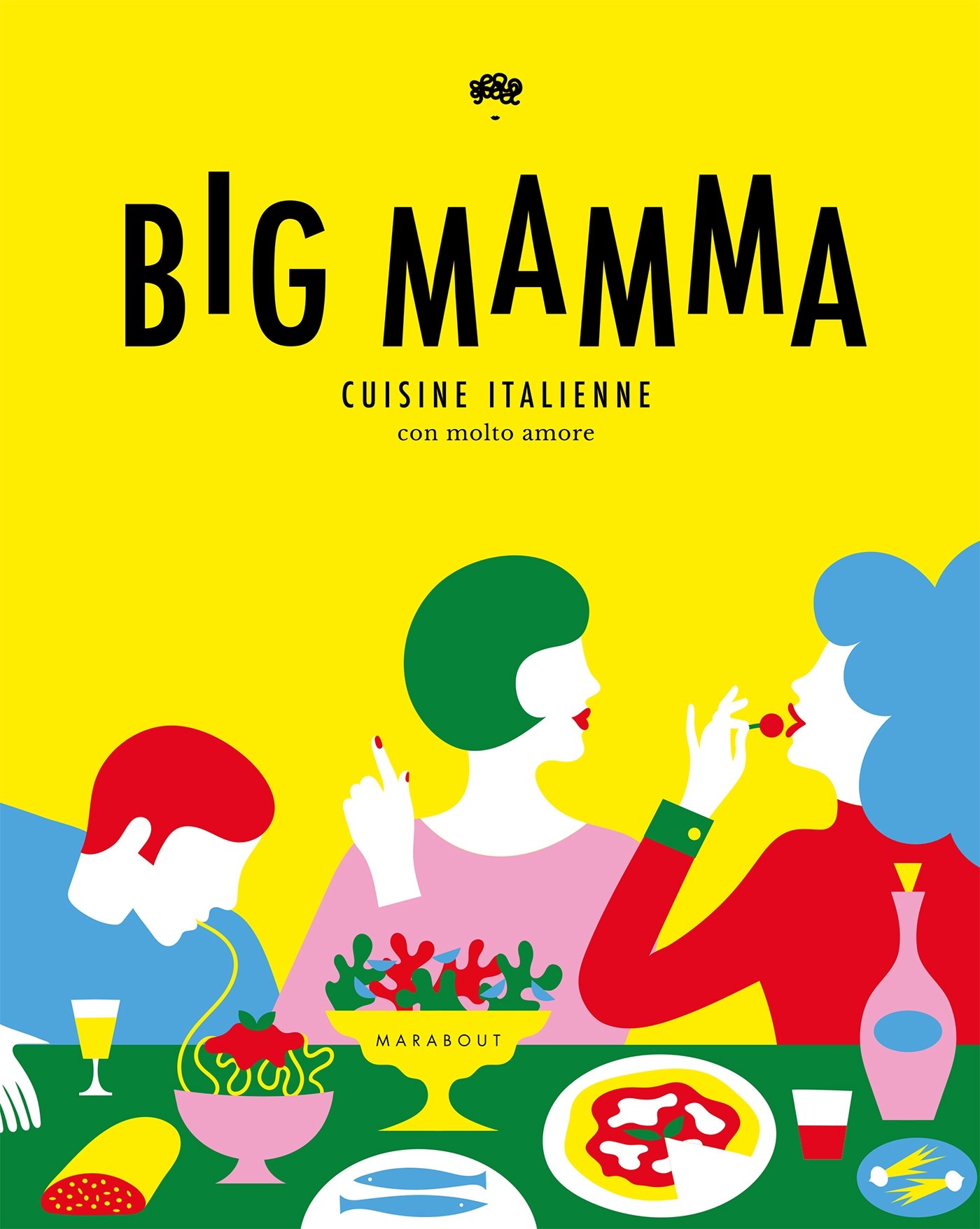 Qui sommes-nous ?BIG MAMMA FranceBig Mamma, c’est l’histoire d’un groupe ouvert il y a 5 ans, nous avons ouvert 16 trattorias en France, au UK et en Espagne avec le plus grand food-court d’Europe à Paris. Nous proposons une cuisine traditionnelle italienne revisitée et servons 9000 clients par jour dans l’ensemble de nos restaurants. Notre passion est de servir les meilleurs produits italiens, venus directement de producteurs soigneusement sélectionnés, et transformés en délicieux plats par les mains expertes de nos chefs Italiens, en respectant la tradition. PLONGEUR: CDI 39H semaine (2 jours coupure - 3 jours continu - 2 jours repos)Exemple planning avec horaires en pièce jointeSalaire 1750,01 Brut - 1410 Net ca.Avantages : Mutuelle, 15% réduction pour manger dans les restos Big Mamma, 50% remboursement transport publicEMPLOYÉ POLYVALENT:CDI 42H semaine (2 jours coupure - 3 continu - 2 jours repos)Exemple planning avec horaires en pièce jointeSalaire 1909,91 Brut - 1500 net ca.Avantages: Mutuelle, 15% réduction pour manger dans les restos Big Mamma, 50% remboursement transport publicPRÉPARATEUR EN CUISINE :CDI 42H semaine (5 continu - 2 jours repos)Exemple planning avec horaires en pièce jointeSalaire: 1909,91 Brut - 1500 Net ca.Avantages: Mutuelle, 15% réduction pour manger dans les restos Big Mamma, 50% remboursement transport publicPRÉPARATEUR DES COMMANDES:CDI 39H semaineExemple planning avec horaires en pièce jointeSalaire: 1750,01 Brut - 1410 Net ca.Avantages: Mutuelle, 15% réduction pour manger dans les restos Big Mamma, 50% remboursement transport public